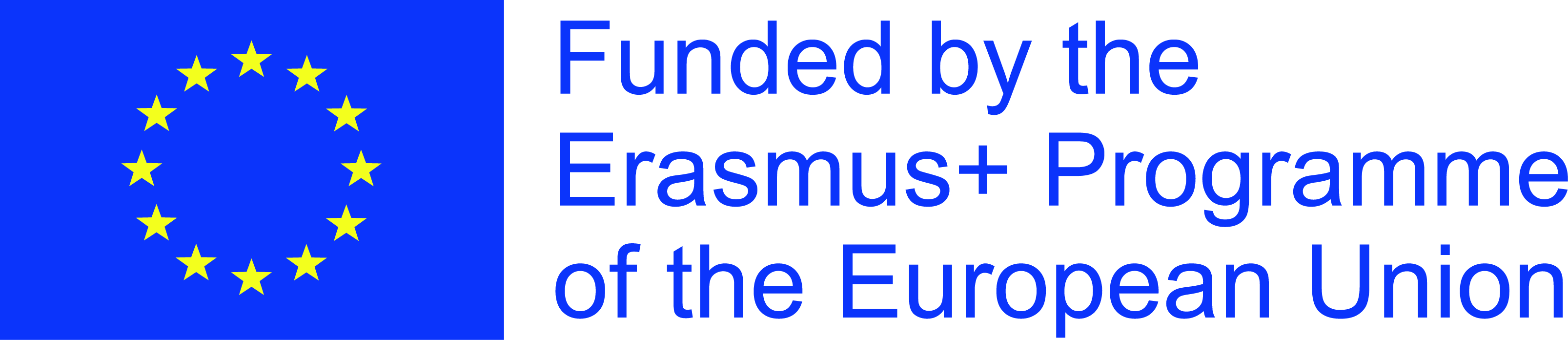 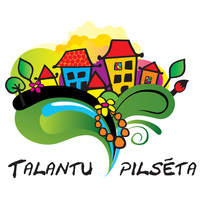 Projekta kartītePROJEKTA PAMATINFORMĀCIJAProject card -  BASIC INFORMATIONPROJEKTA NOSAUKUMSIedvesmas lēciensPROJEKTA NUMURSERASMUS+  PROGRAMMAS KA-1 projekta finansējumalīguma numursNr.2023-1-LV01-KA122-ADU-000121542PROJEKTA ĪSTENOŠANAS LAIKS01/11/2023 -  12 31/10/2024PROJEKTA MĒRĶIProjekta mērķis ir dot iespēju mūsu pasniedzējiem apgūt jaunas, inovatīvas, radošas metodes un pieejas pieaugušo  izglītošanā, apmeklējot kursus ārzemēs. Projekta uzdevumi ir veicināt aktīvu mācīšanos , ieviest jaunus elementus esošajos mācību plānos, motivēt trenerus, paaugstināt dalībnieku kompetences, uzlabot svešvalodu zināšanas, gūt starptautisku pieredzi un sekmēt starpdisciplināro pieeju, lai celtu pieaugušo izglītības prestižu Latvijā. Iedvesma un inovācijas padarīs pasniedzēju un audzēkņu dzīvi daudz interesantāku un dinamiskāku.Projekta galvenie uzdevumi un aktivitātes:Apgūt jaunas pieejas mākslas izglītības novērtēšanā.Veicināt literatūras popularitāti pieaugušo audzēkņu vidū, apgūt digitālās iemaņas grāmatu treileru veidošanā.Dot zināšanas pasniedzējiem par vēsturisko kontekstu tēmām, saistībā ar mākslu, arhitektūru un dizainu , balstoties uz jūgendstila piemēriem. Vadīt studentus mākslas darbu interpretācijā.SAGAIDĀMIE REZULTĀTIBiedrības Talantu pilsēta  6  pasniedzēji paaugstinājuši kvalifikāciju, apmeklējot kursus Itālijā, Francijā un Ungārijā.INFORMĀCIJA PAR PARTNERĪBUKursu organizatorus, kas rīko kursus Francijā, mums ieteica kolēģi, ir pozitīvas atsauksmes, lieliska iespēja iepazīt Eiropas kultūras mantojumu , kā arī savstarpēja kultūras apmaiņa ar citiem kursu dalībniekiem. Programma veidota tā, lai pasniedzēji varētu pēc tam veidot savas mācību programmas vai iekļaut elementus savās esošajās programmās.Kursu organizators no Itālijas, JUMP., ir no Facebook Erasmus Plus grupas, kas piedāvā kursus jau ilgāku laiku, ir labas atsauksmes. Kursu organizators no Turcijas ir jau zināms no kursiem Turcijā, bet šoreiz kursi notiks Ungārijā. Kursu apraksti detalizētāk ir pieejami biedrībā.KONTAKTINFORMĀCIJARita Liepiņa, Kultūras un izglītības studija,  biedrība Talantu pilsēta, rita@talantupilseta.lv; + 37122131435https://tpprojekti.weebly.com/PROJECT TITLEInspiration jumpPROJECT NUMBERERASMUS+ PROGRAMME KA-1 project fundingcontract numberNr.2023-1-LV01-KA122-ADU-000121542PROJECT DURATION01/11/2023 -  12 31/10/2024PROJECT AIMSThe aim of the project is to enable our teachers to learn new, innovative and creative methods and approaches to adult education by attending courses abroad. The project aims to promote active learning, introduce new elements in existing curricula, motivate trainers, enhance participants' competences, improve foreign language skills, gain international experience and promote interdisciplinary approaches in order to raise the prestige of adult education in Latvia. Inspiration and innovation will make the lives of trainers and learners more interesting and dynamic.MAIN ACTIVITIES AND TASKSLearn new approaches to evaluating arts education.Promote literature among adult learners, learn digital skills in book trailer making.To provide teachers with knowledge of the historical contexts of topics related to art, architecture and design, based on Art Nouveau examples in the interpretation of artworks.EXPECTED RESULTS6 of Talent City  trainers have received further training in Italy, France and Hungary.INFORMATION ABOUT PARTNERS/COORDINATOR/organizersThe course organisers, who organise courses in France, were recommended to us by colleagues, there is positive feedback, a great opportunity to get to know the European cultural heritage, as well as cultural exchanges with other course participants. The programme is designed in such a way that the trainers can then develop their own curricula or incorporate elements into their existing programmes.The course organiser from Italy, JUMP., is from the Facebook group Erasmus Plus, which has been offering courses for a long time and has good feedback. The course organiser from Turkey is already known from courses in Turkey, but this time the course will be in Hungary. More detailed course descriptions are available from the association.CONTACT INFORMATIONRita Liepiņa, Culture and Education studio Talent City(Talantu pilseta), rita@talantupilseta.lv; + 37122131435https://tpprojekti.weebly.com/